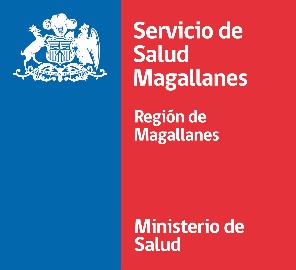 FORMULARIO DE REPOSICIÓNFORMULARIO DE REPOSICIÓNFORMULARIO DE REPOSICIÓNFORMULARIO DE REPOSICIÓNCONCURSO INTERNO DE PROMOCIÓN DE DIRECTIVOS DE CARRERA Y PROFESIONALES DE LA PLANTA TITULAR DEL SERVICIO DE SALUD MAGALLANESCONCURSO INTERNO DE PROMOCIÓN DE DIRECTIVOS DE CARRERA Y PROFESIONALES DE LA PLANTA TITULAR DEL SERVICIO DE SALUD MAGALLANESCONCURSO INTERNO DE PROMOCIÓN DE DIRECTIVOS DE CARRERA Y PROFESIONALES DE LA PLANTA TITULAR DEL SERVICIO DE SALUD MAGALLANESCONCURSO INTERNO DE PROMOCIÓN DE DIRECTIVOS DE CARRERA Y PROFESIONALES DE LA PLANTA TITULAR DEL SERVICIO DE SALUD MAGALLANESI. ANTECEDENTES.I. ANTECEDENTES.I. ANTECEDENTES.I. ANTECEDENTES.I. ANTECEDENTES.NOMBRE COMPLETONOMBRE COMPLETORUNRUNDOMICILIODOMICILIOTELÉFONO FIJOTELÉFONO FIJOMÓVILCORREO ELECTRÓNICOCORREO ELECTRÓNICOESTABLECIMIENTOESTABLECIMIENTOII. REPOSICIÓN ANTE EL COMITÉ DE SELECCIÓN II. REPOSICIÓN ANTE EL COMITÉ DE SELECCIÓN II. REPOSICIÓN ANTE EL COMITÉ DE SELECCIÓN Factor I Capacitación PertinenteFactor I Capacitación PertinenteFactor I Capacitación PertinentePuntos OtorgadosPuntos OtorgadosArgumentación:Argumentación:Argumentación:Factor II Evaluación de DesempeñoFactor II Evaluación de DesempeñoFactor II Evaluación de DesempeñoPuntos OtorgadosArgumentación:Argumentación:Argumentación:Factor III Experiencia CalificadaFactor III Experiencia CalificadaFactor III Experiencia CalificadaPuntos OtorgadosArgumentación:Argumentación:Argumentación:4. Factor IV Aptitud Para El Cargo Sub-Factor A) Participación en Comités, Comisiones y/o Equipos De Trabajo4. Factor IV Aptitud Para El Cargo Sub-Factor A) Participación en Comités, Comisiones y/o Equipos De Trabajo4. Factor IV Aptitud Para El Cargo Sub-Factor A) Participación en Comités, Comisiones y/o Equipos De TrabajoPuntos OtorgadosPuntos EsperadosArgumentación:Argumentación:Argumentación:5. Factor IV Aptitud para el Cargo Sub-Factor B) Por Desempeño Destacado5. Factor IV Aptitud para el Cargo Sub-Factor B) Por Desempeño Destacado5. Factor IV Aptitud para el Cargo Sub-Factor B) Por Desempeño DestacadoPuntos OtorgadosPuntos OtorgadosPuntos EsperadosArgumentación:Argumentación:Argumentación:Factor IV Aptitud para el Cargo Sub-Factor C) Sumatoria de puntaje obtenido en los factores de Capacitación y perfeccionamiento, evaluación de desempeño y experiencia calificada.Factor IV Aptitud para el Cargo Sub-Factor C) Sumatoria de puntaje obtenido en los factores de Capacitación y perfeccionamiento, evaluación de desempeño y experiencia calificada.Factor IV Aptitud para el Cargo Sub-Factor C) Sumatoria de puntaje obtenido en los factores de Capacitación y perfeccionamiento, evaluación de desempeño y experiencia calificada.Puntos OtorgadosArgumentación:Argumentación:Argumentación:FIRMA DE FUNCIONARIOFECHA DE RECEPCIÓN